A cidade de Milford está analisando uma proposta para o transporte de ônibus público através do Metro West Regional Trânsito Autoridade (MWRTA).Nós convidamos você a participar noTerceiro Ônibus transporte aberto fórum público para ouvir detalhes da proposta e fornecer sua opiniao.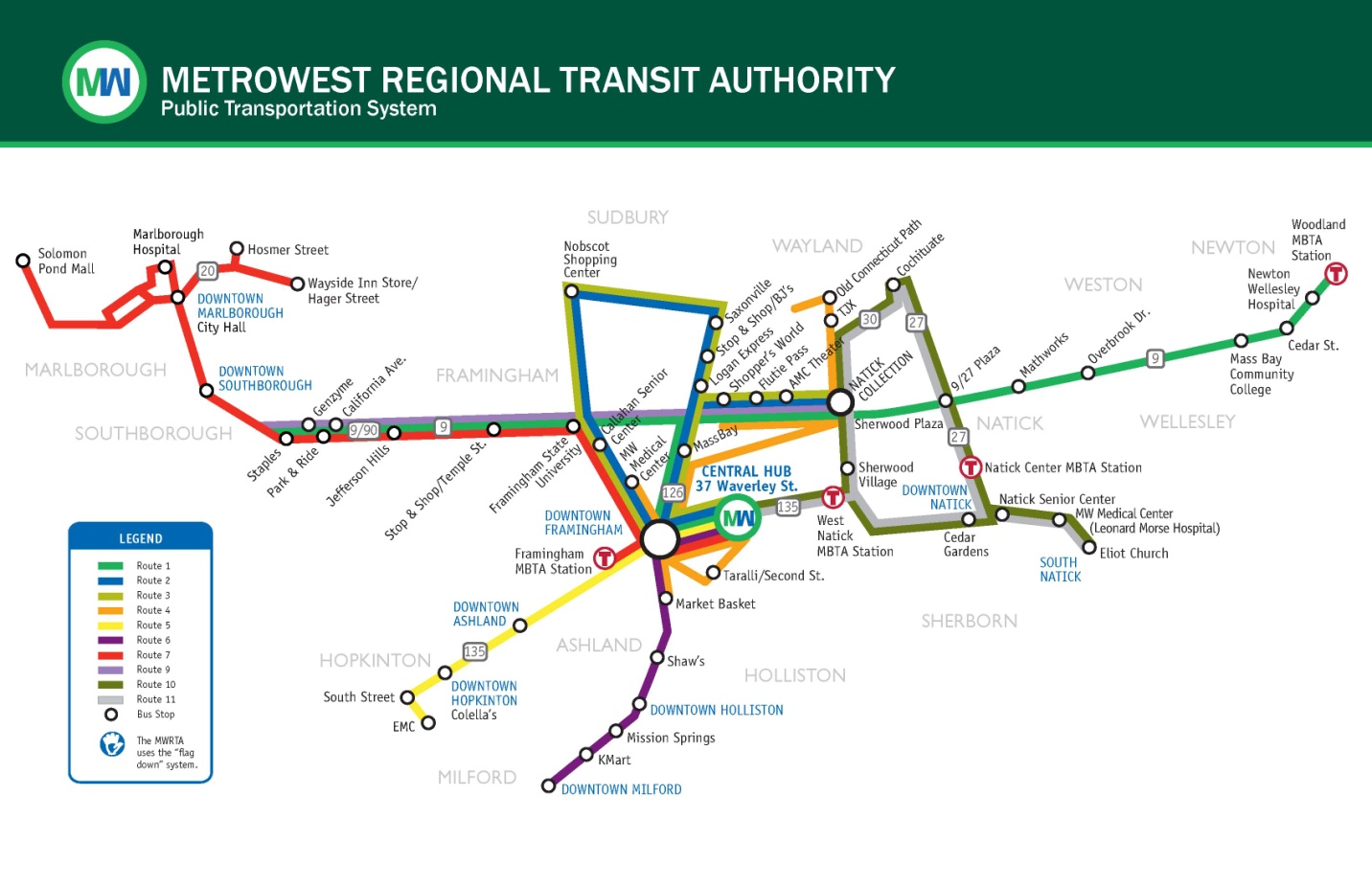 Terça-feira, dia 10 de Maio, 2016 a 7:00pm ate 9:00pmMilford Senior Center60 North Bow StreetMilford, MA 01757Cidade funcionários e chefes de departamento e representantes do MWRTA estará presentes para fornecer informações, a responder às suas perguntas.